OBJEDNÁVKA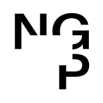 Doklad OJE - 2941v		ODBĚRATEL - fakturační adresaNárodní galerie v PrazeStaroměstské náměstí 12110 15 Praha 1Zřízena zákonem č.148/1949 Sb., o Národní galerii v PrazeČíslo objednávky 2941/2022VETAMBER s.r.o.Prosluněná 558/7152 00 Praha 5Česká republikaPřibližná celková cena128 320.50 KčRazítko a podpis 	Dle § 6 odst.1 zákona c. 340/2015 Sb. o registru smluv nabývá objednávka s předmětem plnění vyšší než hodnota 50.000,- Kč bez DPH účinnosti až uveřejněním (včetně jejího písemného potvrzení) v registru smluv. Uveřejnění provede objednatel.Žádáme obratem o zaslání akceptace (potrvrzení) objednávky.Podpis:                    XXXXXXXXXX        razítkoPlatné elektronické podpisy:15.11.2022 13:51:17 - XXXXXXXXXXXXX - příkazce operace21.11.2022 11:10:12 - XXXXXXXXXXX - správce rozpočtuIČ    00023281	DIČ CZ00023281Typ  Příspěvková organizaceIČ        26447541	DIČ CZ26447541IČ    00023281	DIČ CZ00023281Typ  Příspěvková organizaceDatum vystavení      11.11.2022      Číslo jednacíIČ    00023281	DIČ CZ00023281Typ  Příspěvková organizaceSmlouva	OBJEDNÁVKAIČ    00023281	DIČ CZ00023281Typ  Příspěvková organizacePožadujeme :IČ    00023281	DIČ CZ00023281Typ  Příspěvková organizaceTermín dodání	01.11.2022 - 31.12.2022IČ    00023281	DIČ CZ00023281Typ  Příspěvková organizaceZpůsob dopravyIČ    00023281	DIČ CZ00023281Typ  Příspěvková organizaceZpůsob platby	Platebním příkazemIČ    00023281	DIČ CZ00023281Typ  Příspěvková organizaceSplatnost faktury     30 dnůObjednáváme u Vás zhotovení výstavního fundu pro koncept Evy Koťátkové v projektu Atlas na ochozu prvního patra Veletržního paláce.Objednáváme u Vás zhotovení výstavního fundu pro koncept Evy Koťátkové v projektu Atlas na ochozu prvního patra Veletržního paláce.Položka	Množství MJ	%DPH	Cena bez DPH/MJ	DPH/MJ	Celkem s DPHPoložka	Množství MJ	%DPH	Cena bez DPH/MJ	DPH/MJ	Celkem s DPHATLAS - stavba - výstavní fundus -	1.00	21	106 050.00	22 270.50	128 320.50KoťátkováATLAS - stavba - výstavní fundus -	1.00	21	106 050.00	22 270.50	128 320.50Koťátková